RESOLUÇÃO ColPPGCS 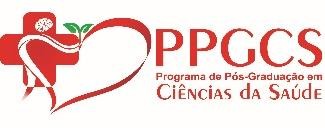 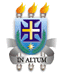 N° 01/ 2024A Coordenação do Programa de Pós-Graduação em Ciências da Saúde - PPGCS, da Universidade Estadual de Santa Cruz- UESC, no uso de suas atribuições, com fundamento no Art. 5 e no Art. 23 do Regimento Interno do PPGCS (CONSEPE 52/2019) e considerando o deliberado na Reunião Ordinária do Colegiado, realizada no dia 18 de dezembro de 2023,RESOLVEArt. 1º - Alterar normas acerca da atribuição de créditos em Atividades Complementares.Art. 2º - Conforme regimento interno do PPGCS, os discentes matriculados deverão obter dois (2) créditos como “Atividades Complementares”. Estas atividades estão além daquelas previamente oferecidas pelo colegiado como créditos em disciplinas obrigatórias e optativas, conforme descrito no ANEXO I desta resolução.Art. 3° - Os créditos serão obtidos ao atingir dois (2) pontos conforme formulário (ANEXO I), devidamente aprovado pelo Colegiado do PPGCS.Art. 4° - A atribuição de créditos referentes às atividades complementares abrangerá apenas aquelas realizadas após estar matriculado oficialmente no PPGCS até o prazo estipulado no Art. 6° desta resolução e seguindo o descrito no ANEXO I desta resolução.Art. 5º - Atividades não listadas no formulário devem ser adicionadas no campo “outros”, sendo que estes serão avaliados pelo Colegiado do PPGCS.Art. 6º – Para cumprir oficialmente com as atividades complementares, o discente deverá se matricular na disciplina “CIS 639 – Atividades Complementares” e entregar a documentação até o terceiro semestre letivo, sendo a disciplina de responsabilidade do Orientador do discente.§ 1° – O Formulário (ANEXO I) acompanhado de documentação comprobatória deverão ser entregues no Protocolo Geral da UESC com mínimo de 7 dias de antecedência das Reuniões Ordinárias do ColPPGCS. Na reunião, o Colegiado avaliará os documentos e o formulário correspondente. § 2° – Após aprovação, o orientador será informado e deverá realizar o lançamento o fechamento e a entrega da pauta de atividades complementares à Coordenação do PPGCS, que deverá realizar o envio à Secretaria de Pós-graduação (SEPOG) para fins de registro no histórico escolar do discente.Art. 7º - Casos omissos serão discutidos e resolvidos no Colegiado do Programa. Art. 8º - Esta Resolução entra em vigor na data de sua publicação, revogadas as disposições em contrário. Campus Soane Nazaré de Andrade, em 18 de dezembro de 2023Aline O. ConceiçãoCoordenador do PPGCSANEXO I DA RESOLUÇÃO ColPPGCS N° 04/ 2021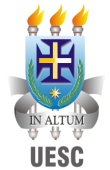 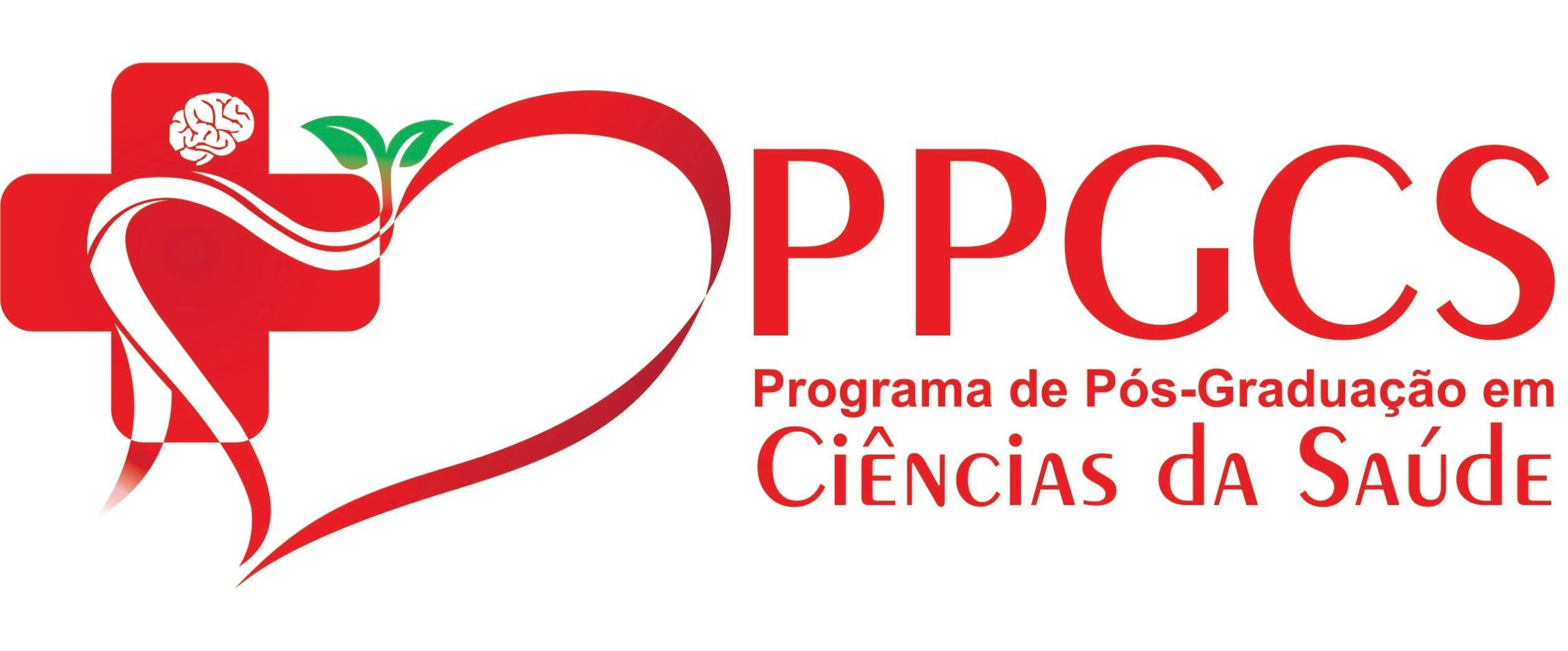 UNIVERSIDADE ESTADUAL DE SANTA CRUZPRÓ-REITORIA DE PESQUISA E PÓS-GRADUAÇÃOPROGRAMA DE PÓS-GRADUAÇÃO EM CIÊNCIAS DA SAÚDE - PPGCSFORMULÁRIO PARA ATIVIDADES COMPLEMENTARESA ficha e os documentos relativos a cada item, serão avaliados pelo colegiado do PPGCS, sendo necessário somar dois (2,0) pontos, para ter aprovação em Atividades Complementares.Este Formulário deverá estar acompanhado de documentação comprobatória e entregue no Protocolo Geral da UESC com mínimo de 7 dias de antecedência das Reuniões Ordinárias do ColPPGCSNOME DO ALUNO: NOME DO ALUNO: NOME DO ALUNO: MATRICULA/TURMA:MATRICULA/TURMA:MATRICULA/TURMA:PARECER PARECER PARECER ATIVIDADES COMPLEMENTARES VÁLIDASCREDITAÇÃO Artigo completo publicado em periódico (exceto dissertação de mestrado) – encaminhar PDF com DOIA1-A42,0B1-B21,9B3-B41,8C-NP1,0Comunicação oral em congresso internacional – encaminhar cópias: certificado, e página dos anais1,50Comunicação oral em congresso nacional – encaminhar cópias: certificado, e página dos anais1,00Resumo expandido publicado em anais de congressos internacionais – encaminhar cópias: certificado, capa e página dos anais1,25Resumo expandido publicado em anais de congressos nacionais - encaminhar cópias: certificado, capa e página dos anais1,00Resumo publicado em anais de congressos internacionais e nacionais - encaminhar cópias: certificado, capa e página dos anais0,751º Autor de trabalho (comunicação oral ou pôster) em outros eventos científicos (regionais/locais) - encaminhar cópia do certificado0,50Autor de trabalho (comunicação oral ou pôster) em outros eventos científicos (regionais/locais) - encaminhar cópia do certificado0,25Palestrante em Eventos científicos Nacionais ou Internacionais (palestra, mesa-redonda e minicurso) - encaminhar cópia do certificado1,0Palestrante em Eventos científicos Regionais ou Locais (palestra, mesa-redonda e minicurso) - encaminhar cópia do certificado ou link de acesso0,25Participante em Projeto ou Ação de Extensão com a comunidade - encaminhar cópia do certificado0,5Participação (ouvinte) em anais de congressos internacionais e nacionais - encaminhar cópia do certificado0,25Participação (ouvinte) em outros eventos científicos (regionais/locais) - encaminhar cópia do certificado0,10Cursos de formação profissional na área de Medicina II com mais de 60 horas de duração e com início do curso posterior a matrícula no PPGCS - encaminhar cópia certificado ou declaração de conclusão1,00Cursos de formação profissional na área de Medicina II com menos de 60 horas de duração e com início do curso posterior a matrícula no PPGCS - encaminhar cópia certificado ou declaração de conclusão0,50Disciplinas Optativas em outros programas de Pós-Graduação com aproveitamento integral de 3 créditos e que tenham relação com seu projeto de pesquisa (que não foram convalidados no PPGCS) – encaminhar declaração ou histórico escolar 1,0Disciplinas Optativas em outros programas de Pós-Graduação com aproveitamento integral de 2 créditos e que tenham relação com seu projeto de pesquisa (que não foram convalidados no PPGCS) - encaminhar declaração ou histórico escolar 0,50Disciplinas Optativas em outros programas de Pós-Graduação com aproveitamento integral de 1 créditos e que tenham relação com seu projeto de pesquisa (que não foram convalidados no PPGCS) - encaminhar declaração ou histórico escolar0,25Presença em banca de qualificação e/ou de defesa de dissertação de mestrado do PPGCS e/ou no Seminário de Integração do PPGCS. Caso não tenha sido disponibilizada a lista de presença, o aluno deverá registrar sua presença através de declaração do orientador ou print (em caso de banca online)0,2Presença em banca de qualificação e/ou de defesa de dissertação de mestrado de outros programas de pós-graduação que tenham relação com seu projeto de pesquisa. Caso não tenha sido disponibilizada a lista de presença, o aluno deverá registrar sua presença através de declaração do orientador ou print (em caso de banca online)0,1Outros (especificar e anexar comprovação):Outros (especificar e anexar comprovação):Outros (especificar e anexar comprovação):Data: ___/___/______         Assinatura do discente:__________________________Data: ___/___/______         Assinatura do discente:__________________________Data: ___/___/______         Assinatura do discente:__________________________Orientador:________________________ / Assinatura:_________________________Orientador:________________________ / Assinatura:_________________________Orientador:________________________ / Assinatura:_________________________